Activity 1.3.1b Bradley Airport RunwaysIn the previous activity you found the runway numbers for Danbury Airport.  Bradley is an International Airport and has 2 more runways.  Use the same procedure you used before to figure out the runway numbers for Bradley.A ______			B ________C ______			D ________E ________		F________2.  How are the numbers at the opposite ends of a runway related?  Explain why this is so.			Bradley Runway Map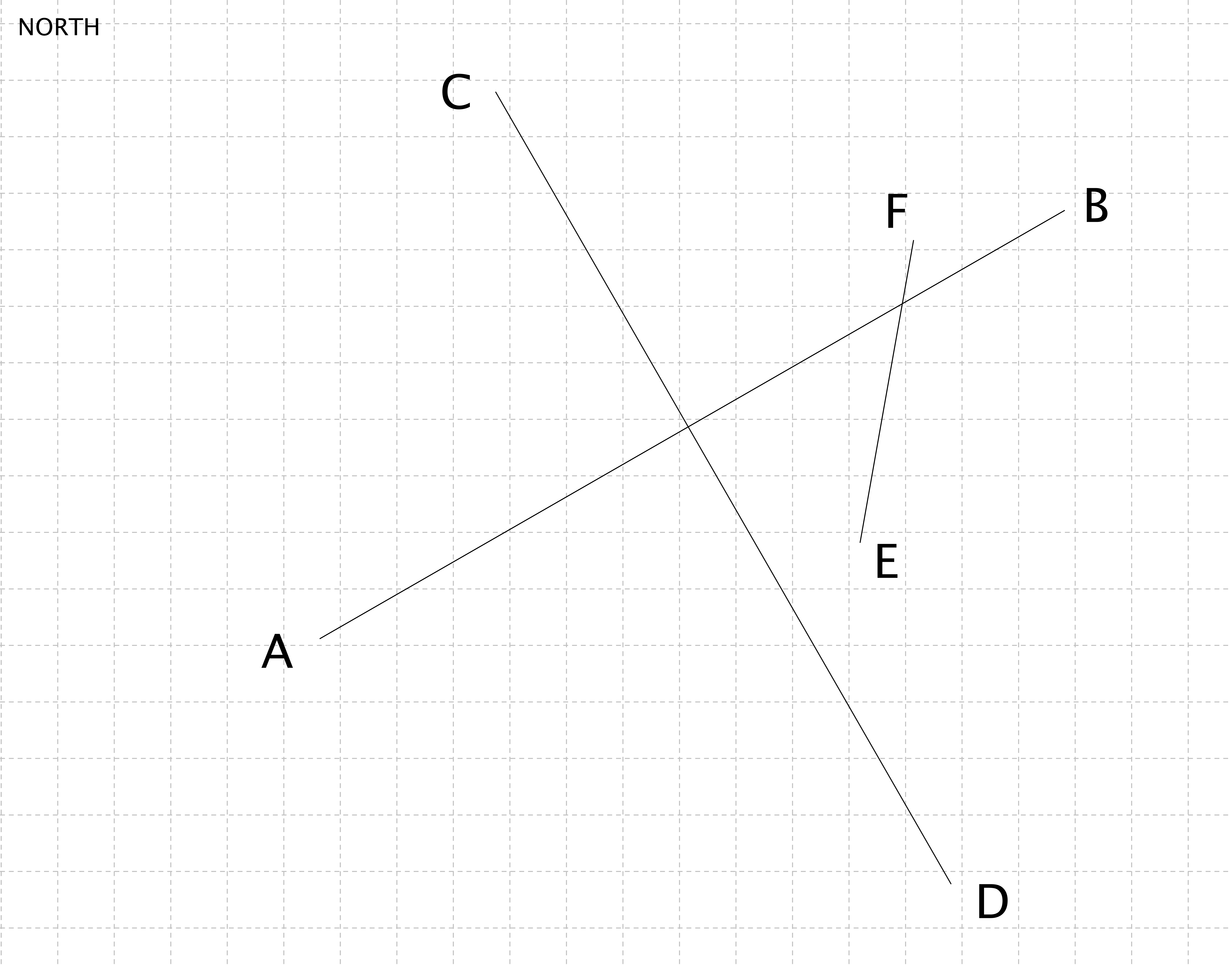 